                                                                     St Joseph’s College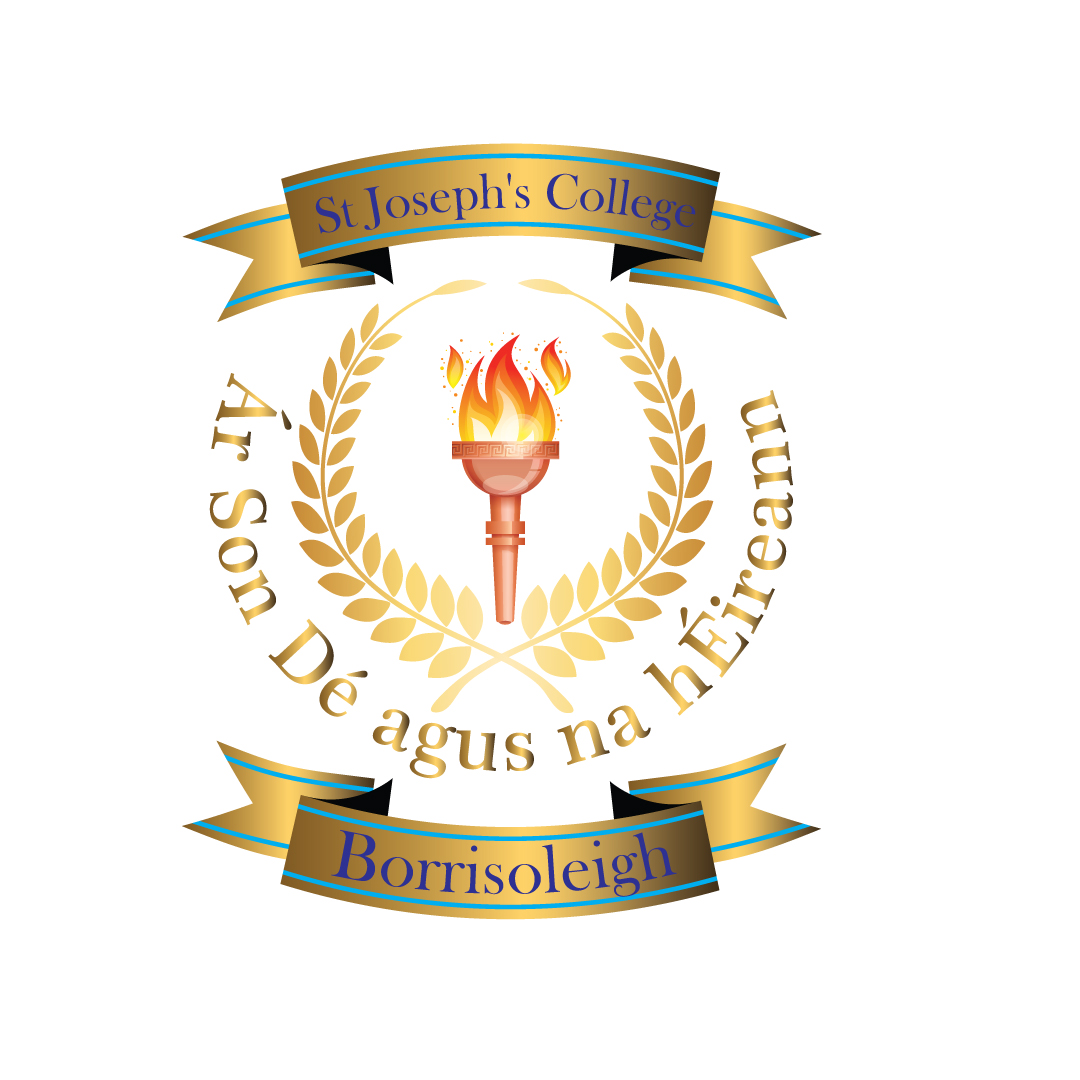 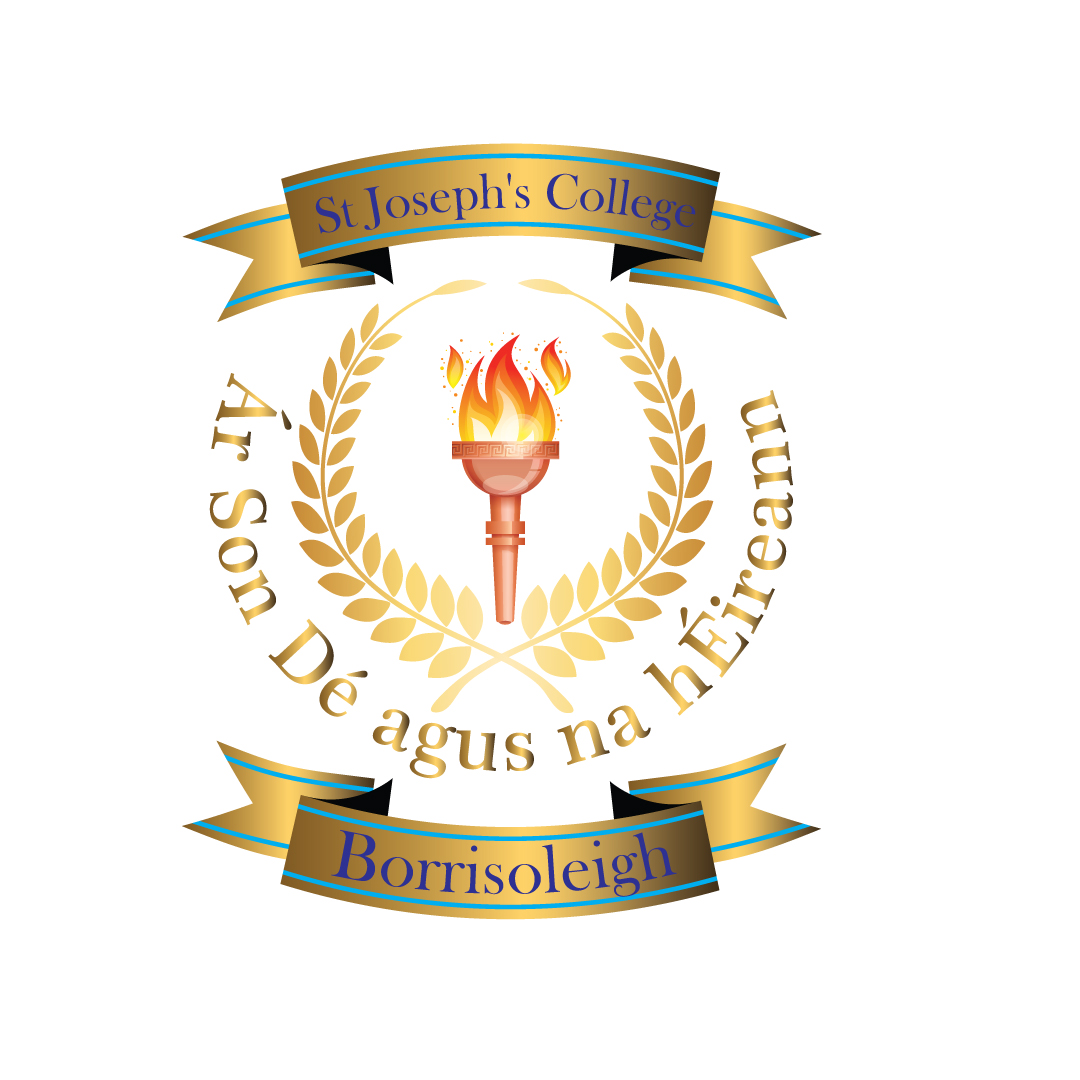 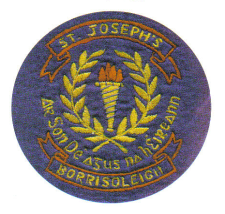                                                                                                  Borrisoleigh                                                                                                             thurles                                                                                                 Co. Tipperary                                                                                                                                     Phone/Fax:(0504)51215/(0504)51701                                                                             	                                                     email:office@stjosephscollege.ie                                                                                                                                                                           www.stjosephscollege.ie                       ENROLMENT FORM 2020/2021Section A: PERSONAL INFORMATION Pupil’s Surname:_______________________ Forename:____________________________                                                                           (as on his/her Birth Cert)Name by which child is known: _________________________________________________Date of Birth:___________________________  PPS No.__________________________________School currently attending:__________________________________________________________Home Address:_____________________________________________________________________________________________________________________________________________________Home Phone No:___________________________ Contact :__________________________Country of Birth:_______________________  Passport(s) held:____________________________                                                                              (e.g. Irish)           Father’s Full Name:__________________________________Mobile No.:_____________________Email address:  __________________________Mother’s Full Name:________________________________Maiden Name:____________________Mobile No:_________________________________ Email address: __________________________Name/s and Address/es for Correspondence:______________________________________________________________________________________________________________________________No. of Children in Family:________      Boys _____    Girls _____         Place in Family:_______Siblings who are presently attending this schoolName:____________________________________   Year Group_________________________Name:____________________________________    Year Group_________________________Section B: EDUCATIONAL REQUIREMENTSDoes your child receive any additional learning support?  				Yes/NoDoes your child receive Resource hours?							Yes/NoDoes your child receive Special Needs Assistance hours?					Yes/NoIf yes, give details… ____________________________________________________________________________________________________________________________________________________________________________________ Are you exempt from Irish?									Yes/NoIf yes, please supply certificate of exemption with this enrolment form. All students must study Irish unless they have a certificate as per Dept. of Education & Skills regulations.Does your child have an assessment: psychological/occupational/speech/other? 	Yes/NoPlease provide a copy of these reports when returning this application.If you answer yes to any of the above questions our Special Education Needs co-ordinator will be in contact by phone to discuss your child’s educational planning further.Standardised testing may be carried out for the purpose of literacy & numeracy progress, assisting in referral to outside agencies such as NEPs, for career guidance information and for reasonable accommodation in the State examinations. I give permission for the school to carry out such tests.________________________	________________	PARENT/GUARDIAN		         DATESection C: MEDICAL INFORMATIONIn the event of an accident or medical emergency, we ask your permission to bring your child to the doctor/ hospital.                                                                                  Signed:___________________________________________Family Doctor’s Name:_________________________________ Phone No.____________________Does your child suffer from allergies? (Give details – e.g. penicillin, nuts, etc)___________________________________________________________________________________Has your child any health issues that would affect full participation in school life? (Give details)______________________________________________________________________________________________________________________________________________________________________Eyesight problems?___________________________________________________________Hearing problems?___________________________________________________________Section D: Image UseParents / Guardians are advised that by signing this form they are indicating their consent to this information being held by the school and to it being shared with the Department of Education and Skills and that your child’s image may be used for promotional/ inhouse purposes.Signed:___________________________________________ (Parent/Guardian)Signed:___________________________________________ (Parent/Guardian)